ส่วนที่ 3:	แบบรายงานผลการดำเนินแผนงาน/โครงการ/กิจกรรมที่ได้รับงบประมาณสนับสนุนจากกองทุนหลักประกันสุขภาพ(สำหรับผู้เสนอแผนงาน/โครงการ/กิจกรรม ลงรายละเอียดเมื่อเสร็จสิ้นการดำเนินงาน)ชื่อแผนงาน/โครงการ/กิจกรรม  โครงการชุมชนบาโงยซิแน ใส่ใจ ควบคุม ป้องกันโรคนำโดยแมลง ปี 25621. ผลการดำเนินงานได้จัดอบรมให้ความรู้แก่แกนนำชุมชนในทุกหมู่บ้าน เพื่อให้สามารถนำความรู้ไปถ่ายทอดให้แก่แกนนำครอบครัวในเขตรับผิดชอบเนื้อหาหลักสูตร เน้น การนำความรู้สู่การปฏิบัติคือ ให้ความรู้เรื่อง โรคไข้เลือดออก, ไข้ปวดข้อยุงลาย, โรคมาลาเรีย การทำแผนชุมชน การมีส่วนร่วมของชุมชนในการป้องกันและควบคุมโรคติดต่อนำโดยแมลง และแนวทางการดำเนินงาน และบทบาทชุมชน ในการดำเนินงานป้องกันและควบคุมโรคติดต่อนำโดยแมลง ในวันที่ 5 กรกฎาคม 2562 ณ ห้องประชุมโรงพยาบาลส่งเสริมสุขภาพตำบลบาโงยซิแนเป้าหมายจำนวน 80 คน เข้าอบรม 80  คน  คิดเป็นร้อยละ  100  หลักสูตร 1 วันตารางที่ 1แสดงความรู้ก่อน และหลังการอบรม ของผู้เข้ารับการอบรมจากตารางพบว่า ผู้เข้ารับการอบรม มีความรู้ ความเข้าใจ ในความรู้เรื่อง โรคติดต่อนำโดยแมลง เพิ่มขึ้น และอยู่ในระดับดี โดยมีผลคะแนนร้อยละ 75.00มีการรณรงค์ประชาสัมพันธ์และให้ความรู้โดย จนท./อสม./แกนนำ   เรื่องการป้องกันและควบคุมโรคไข้เลือดออกไข้ปวดข้อยุงลายไข้มาลาเรียในวันที่ 30 สิงหาคม 2562 มีผู้เข้าร่วมรณรงค์จำนวน 80 คน โดยใช้รถยนต์ประชาสัมพันธ์และรถจักรยานยนต์ พร้อมให้สุขศึกษาแจกแผ่นพับความรู้ จำนวน 900 ชุด แก่ประชาชนโดยแจกจ่ายหมู่บ้านละ 150 ชุด  แจกทรายอะเบท จำนวน 900 ซอง โดยแจกจ่ายหมู่บ้านละ 150 ซอง จัดทำป้ายไวนิลประชาสัมพันธ์จำนวน 7 ผืนขนาด 1*3 เมตรและติดประชาสัมพันธ์ตามจุดต่างๆทุกๆหมู่บ้าน เช่นหน้าโรงพยาบาลส่งเสริมสุขภาพตำบลบาโงยซิแน หน้าตลาดศูนย์สาธิต หน้ามัสยิดทุกหมู่บ้าน ฯลฯจัดทำแผ่นพับไข้เลือดออก และไข้มาลาเรีย  จำนวน 900 ชุดและนำสื่อที่ผลิตไปประชาสัมพันธ์ทุกบ้านในเขตรับผิดชอบ จำนวน 1,511 หลังคาเรือน โดยเน้นการปฏิบัติตัวในการป้องกันและควบคุมโรคมีการทำลายแหล่งเพาะพันธุ์ลูกน้ำยุงลายโดยชุมชนเองทุกสัปดาห์ โดย อสม.ในเขตรับผิดชอบจะร่วมกันดูแล และส่งรายงานให้ โรงพยาบาลส่งเสริมสุขภาพตำบลบาโงยซิแนทุกเดือน ส่วนในโรงเรียนจะมีแกนนำนักเรียนที่ได้รับการอบรม จำนวนโรงเรียนละ 30 คน สำรวจและทำลายแหล่งเพาะพันธุ์พร้อมรายงานการปฏิบัติงานเป็นประจำทุกวันศุกร์ในปี 2562 ตั้งแต่เดือนมกราคม ถึงเดือนกันยายน มีผู้ป่วยเป็นไข้เลือดออก ผู้ป่วยสงสัยและใกล้เคียงกับไข้เลือดออกทุกชนิด จำนวน 47 ราย และเป็นไข้มาลาเรีย จำนวน 5 รายได้มีการกำจัดตัวเต็มวัยโดยการพ่นหมอกควัน และทำลายแหล่งเพาะพันธ์ลูกน้ำยุงลาย ภายในบ้านและรอบบ้านผู้ป่วยและบ้านกลุ่มเสี่ยงรัศมี จำนวน 320 หลังคาเรือน แจกสารเคมีกำจัดยุงลายชนิดสเปรย์ จำนวน 140 กระป๋อง และมีการดำเนินการทุกสัปดาห์จนครบ 4 ครั้งโดยจนท. แกนนำ และอสม.ในส่วนของไข้มาลาเรียทำให้ไม่พบผู้ป่วยในพื้นที่อีกได้มีการแจกมุ้งชุบน้ำยาให้กับผู้ป่วยและบ้านกลุ่มเสี่ยงจำนวน 100 หลัง และมีการพ่นสารเคมีตกค้าง และมีการเจาะเลือดเพื่อตรวจหาผู้ป่วยเพิ่มเติม จำนวน 250 ราย ผลไม่พบผู้ป่วยไข้มาลาเรียมีการจัดซื้อน้ำยาชนิดสเปรย์ สำหรับฆ่ายุงตัวเต็มวัย จำนวน 140 กระป๋อง และน้ำมันในการพ่นหมอกควันมีการจัดซื้อยาทากันยุง สำหรับแจกกลุ่มป่วยและกลุ่มเสี่ยง เพื่อป้องกันการแพร่กระจายเชื้อสู่ผู้อื่น จำนวน 108 ขวด มีการรณรงค์การใช้สมุนไพร ในการป้องกันยุงกัด โดยการรณรงค์ให้ปลูกตะไคร้หอมโดยเฉพาะบ้าน อสม.มีการปลูก จำนวน 80 หลังคาเรือนได้จ้างเหมาแกนนำ จำนวน 4 คนในการพ่นหมอกควันทำลายตัวเต็มวัยในโรงเรียน มัสยิด ตาดีกา และบ้านกลุ่มเสี่ยงทั้งตำบล โดยพ่นได้ดังนี้ในโรงเรียนพ่น 3 โรงเรียน ศูนย์เด็ก 1 แห่ง จำนวน 19 อาคาร พ่น 2 รอบห่างกัน 1 สัปดาห์มัสยิด สุเหร่าและตาดีกา จำนวน 16 แห่ง พ่น 2 รอบห่างกัน 1 สัปดาห์บ้านผู้ป่วยและกลุ่มเสี่ยง จำนวน 700 หลังพ่นหมอกควันหมู่ที่ 1 ถึง หมู่ที่6 ทุกหลังคาเรือน ยกเว้นบ้านที่ปฏิเสธการพ่นหมอกควันได้ให้สุขศึกษาและประชาสัมพันธ์รณรงค์ทำลายแหล่งเพาะพันธ์ลูกน้ำ และใช้สารเคมีกำจัดลูกน้ำยุงลายในโรงเรียนและชุมชนทุกหลังคาเรือนทุก 3 เดือน2. ผลสัมฤทธิ์ตามวัตถุประสงค์/ตัวชี้วัดผลการปฏิบัติงาน ในปี 2562  อัตราตายโรคไข้เลือดออก =0ลดแหล่งเพาะพันธ์ยุงลายในชุมชนให้ค่า HI ให้เหลือไม่เกินร้อยละ 10 ทั้ง 6 หมู่ มีค่า HI ไม่เกิน 10 ทุกเดือน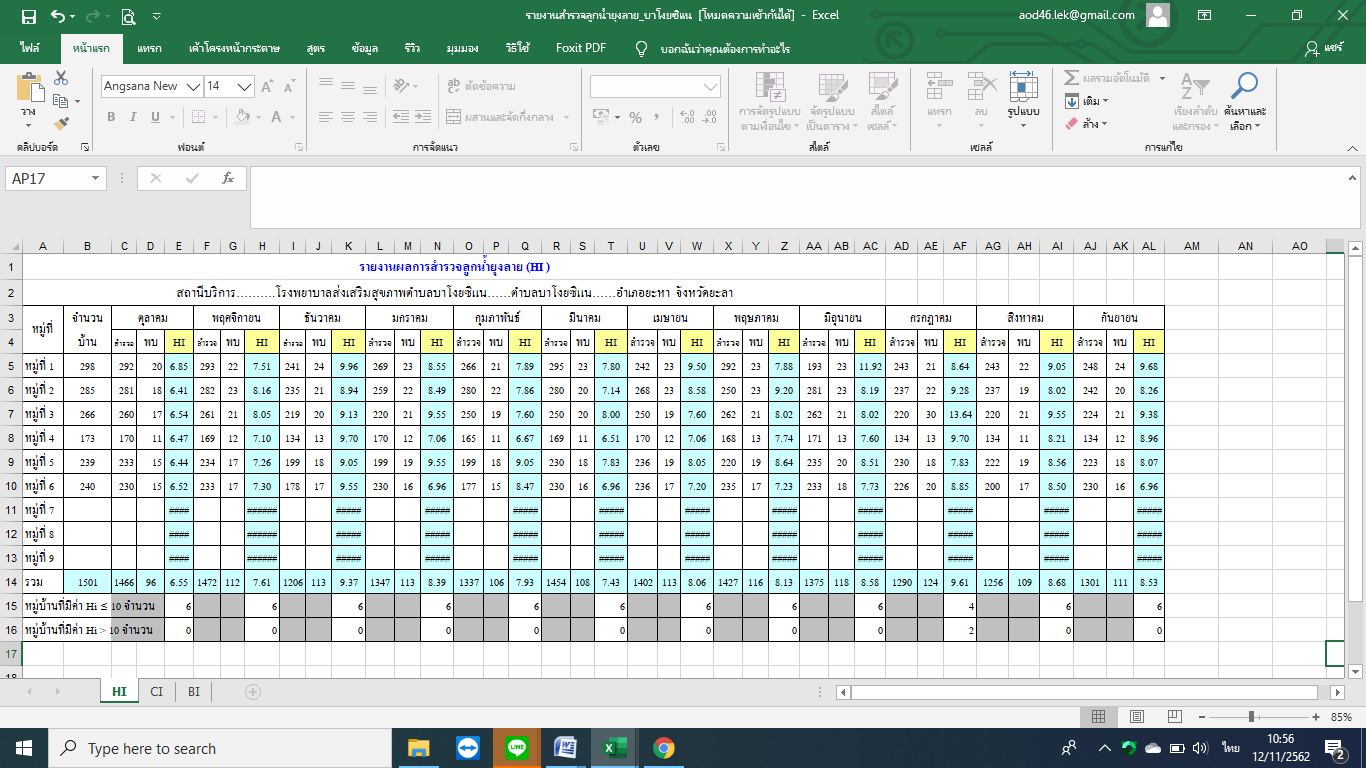 จำนวนภาชนะที่พบลูกน้ำยุงลายในโรงเรียนสถานที่ราชการศูนย์เด็กมัสยิดมีค่าเท่ากับร้อยละ0 (CI = 0)ยกเว้น เดือน มกราคม 2562 ค่า CI ร้อยละ 0.82 และ เดือน กุมภาพันธ์ 2562 ค่า CI ร้อยละ 1.45ทุกหลังคาเรือนที่มีผู้ป่วยได้รับการพ่นหมอกควันและการเฝ้าระวังโดยรอบรัศมีจากบ้านที่เกิดโรค2.1 การบรรลุตามวัตถุประสงค์	บรรลุตามวัตถุประสงค์	ไม่บรรลุตามวัตถุประสงค์ เพราะ...............................................................................................................................................................................................................................................................................2.2 จำนวนผู้เข้าร่วมใน แผนงาน/โครงการ/กิจกรรม 	-กิจกรรมอบรม เป้าหมายจำนวน 80 คน เข้าอบรม 80  คน  คิดเป็นร้อยละ  100	-กิจกรรมรณรงค์ให้ความรู้ประชาสัมพันธ์แกนนำเข้าร่วม 80 คน และบ้านที่ประชาสัมพันธ์ 1,511 หลัง3. การเบิกจ่ายงบประมาณ	งบประมาณที่ได้รับการอนุมัติ	70,000		บาท	งบประมาณเบิกจ่ายจริง		70,000		บาท	คิดเป็นร้อยละ100	งบประมาณเหลือส่งคืนกองทุนฯ	    -		บาท	คิดเป็นร้อยละ  04. ปัญหา/อุปสรรคในการดำเนินงาน	 ไม่มีมีปัญหา/อุปสรรค (ระบุ)		ในระหว่างดำเนินกิจกรรมตามโครงการ ในช่วงเดือนถือศีลอด ไม่สามารถดำเนินงานได้อย่างเต็มที่		ได้รับงบประมาณล่าช้า จึงทำให้ดำเนินกิจกรรมบางกิจกรรมล่าช้า	แนวทางการแก้ไข (ระบุ)		ในช่วงเดือนถือศีลอด จะให้แกนนำ และ อสม.ไปให้ความรู้ตามบ้านที่ตัวเองรับผิดชอบ		ดำเนินกิจกรรมที่ไม่ได้งบประมาณก่อนลงชื่อ.....................................................................ผู้รายงาน                  (นายสุพงศ์ ดอคา)ตำแหน่ง ประธานทีมเฝ้าระวังและสอบสวนเคลื่อนที่เร็ว (SRRT)		  ตำบลบาโงยซิแนวันที่-เดือน-พ.ศ.    4  ตุลาคม  2562ช่วงคะแนนที่ได้ก่อนการอบรมจำนวน(N=80)หลังการอบรมจำนวน(N=80)ก่อนอบรมร้อยละหลังอบรมร้อยละ- ต่ำกว่า 7(ต่ำ)- 8-11คะแนน(ปานกลาง)- 12-15 คะแนน(ดี)1130393176013.7537.5048.753.7521.2575.00